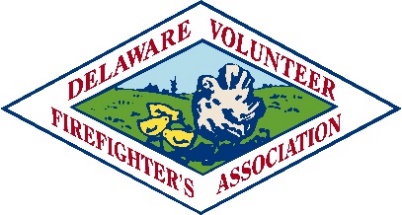 Delaware Volunteer Firefighter’s Association“Serving Delaware’s First Responders since 1921”TO:  2024 DVFA SCHOLARSHIP APPLICANTFROM:  SCHOLARSHIP COMMITTEERE:  APPLICATION PACKETThank you for considering the Delaware Volunteer Firefighter’s Association Scholarship program. We have posted all the necessary information together to make your application to this program as simple as possible. Please remember that all information submitted to the Scholarship Committee must be legible and be mailed directly to the address shown. DO NOT give any information to a DVFA firefighter or Ladies Auxiliary member for delivery to either the Fire School or to the Scholarship Committee. The Scholarship Committee will automatically reject information received in this manner.Should you have specific questions, you may call ANY of the Co-Chairs of the DVFA Scholarship Committee: (Sussex County) Mike Lowe at 302-242-5789, (New Castle County) Dan Carrier at 302-635-4224 or (Kent County) Gerald Manley at 302-893-8857. THE DEADLINE FOR THIS YEAR’S SCHOLARSHIP APPLICATION IS SUNDAY, MARCH 31, 2024. Remember, all information (i.e., application, letters of recommendation, college, and fire school transcripts, etc.) must be postmarked no later than March 31, 2024, to be considered for this year’s scholarship.GOOD LUCK!!DVFA Scholarship CommitteeDelaware Volunteer Firefighter’s Association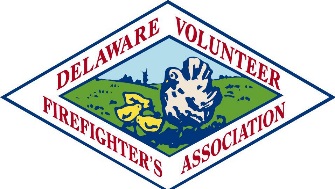 Scholarship ChecklistShould you have specific questions, you may call ANY of the Co-Chairs of the DVFA Scholarship Committee: Mike Lowe at 302-242-5789, Dan Carrier at 302-635-4224 or Gerald Manley at 302-893-8857. THE DEADLINE FOR THIS YEAR’S SCHOLARSHIP APPLICATION IS SUNDAY, MARCH 31, 2024. Remember, all information (i.e., application, letters of recommendation, college, and fire school transcripts, etc.) must be postmarked no later than March 31, 2024, to be considered for this year’s scholarship.    SCHOLARSHIP APPLICATION	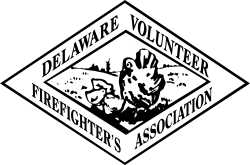 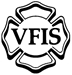  VOLUNTEER FIREFIGHTER’S ASSOCIATIONVOLUNTEER FIREMEN’S INSURANCE SERVICE, INC. (Note: You must be a member of a fire department, ladies auxiliary, or volunteer EMS company in good standing with the Delaware Volunteer Firefighter’s Association to be eligible for this scholarship.)   ____________________________________________________________________________PERSONAL INFORMATIONName: (First, Middle Initial, Last & Maiden if Applicable) Home Address:  Home Telephone #              Cell #:             Email Address:  Date of Birth:   Student ID # if you have one:                         or Last 4 digits of Social Security Number:  ___________________________________________________________________________________HIGH SCHOOL INFORMATIONYou must include a copy of your High School Transcript if not an applicant in 2023.High School Attended:   Mailing Address: Date Graduated:  Grade Point Average:   If G.E.D., Give Date Earned and Location;     Scholastic and Athletic Honors Received in High School:School and Community Activities Participated in High School (Include Offices Held): ___________________________________________________________________________________COLLEGE INFORMATIONAttach copy of Official: TranscriptEnrollment in the following college program: (please HIGHLIGHT only one of the following)     Certificate Program         Diploma Program         Associates         Bachelors         Masters         Doctoral                      Name of Institution: Mailing Address of Institution: Matriculation Date:                     Projected Graduation Date:  Major *****(attach copy of Institution’s Curriculum – see example curriculum provided for guidance)****** List any courses taken to date:   Scholastic and Athletic Honors received in college:    School and Community Activities in which you participated in College (Include Offices Held):  FIRE SERVICE INFORMATIONName of Fire Department/Auxiliary/Volunteer EMS company:
Mailing Address:  Date Joined:   Offices Held:   Fire School Courses taken: (Attach Official Fire School Transcript and Copies of Other Completed Fire/EMS Certificated CoursesLETTERS OF RECOMMENDATIONAll applicants need to attach three (3) letters of Recommendation with the application. Letter(s) of Recommendations must accompany the application. (We will no longer accept Recommendation letters being mailed separately). 3 New letters of recommendation must be submitted annually!!!AUXILIARY APPLICANTS’ INFORMATIONFor Auxiliary members, the applicant needs to submit a letter or letters on Auxiliary Stationary from the Auxiliary President and/or Secretary verifying the applicant's participation in his/her number of Auxiliary activities/functions (exclusive of meetings) from March 1, 2023 through February 28, 2024. The hours participated in each event needs to be listed._______________________________________________________________________________ESSAYEnter here a TYPED Essay of approximately 250 words answering the following questions:1) Why are you applying for financial assistance?2) Why you believe this course of study will be useful to you and the area of Public Safety?3) What are your career goals and objectives?___________________________________________________________________________________I hereby declare that all the above information is complete and correct to the best of my knowledge. I also declare that I am a member of a fire department, ladies auxiliary, or volunteer EMS company in good standing with the Delaware Volunteer Firefighter’s Association to be eligible for this scholarship.DATE:      /     /      Signature:                                                                     ______.Return Application to:DVFA Scholarship Committeec/o Before turning in this application make sure all the following requirements are completed.  Any part not submitted will cause the whole application to be rejected:  1) Applicant MUST be a member of a fire department, auxiliary, or volunteer EMS company in   good standing with the Delaware Volunteer Firefighter’s Association.   2) Application is LEGIBLE and complete.  3) Attach a copy of High School Transcript if not an applicant the previous year.   4) Copy of College Curriculum.   5) Attach  Transcript.  6) All applicants must attach three (3) letters of Recommendation each year.      (Applicant must submit letters of recommendation with the application; do not have them mailed separately.)  7) For Auxiliary Member applicants, a letter(s) from your Company President and/or Secretary     documenting your participation in Auxiliary activities/functions (exclusive of Company meetings) from March 1, 2023 through February 28, 2024. The hours participated in each event needs to be listed.  8) Typed Essay.  9) Attach fire school transcript and copies of other completed Fire/EMS certificated courses.10) Application must be postmarked no later than March 31, 2024, to be judged.11) This Application is not complete until the applicant’s verification of active status in their                                   department is noted by the HANDWRITTEN signature of one of the officers noted below:Fire Department President     	Fire Chief      	Ladies Auxiliary President DATE:      /     /      Signature:                                                                     ______SAMPLE CURRICULUM page 1:DTCC - Allied HealthEmergency Medical Technician ParamedicTERRY CAMPUS Spring 2024The Emergency Medical Technician program prepares students to provide advanced prehospital emergency care under medical command authority to acutely ill or injured patients. Students will recognize, assess, and manage a medical or trauma emergency, record and communicate pertinent data to designated medical command authority, and direct and coordinate the transport of the patient. Students study both on campus and at a variety of field sites. The Emergency Medical Technician program is accredited by the Commission on Accreditation of Allied Health Education Programs(www.caahep.org) upon the recommendation of the Committee on Accreditation of Educational Programs for the Emergency Medical Services Professions (CoAEMSP). Commission on Accreditation of Allied Health Education Programs 25400 U.S. Highway 19 North, Suite 158 Clearwater, FL 33763 (727) 210-2350 www.caahep.org To contact CoAEMSP: 8301 Lakeview Parkway Suite 111-312 Rowlett, TX 75088 (214) 703-8445 FAX (214) 703-8992 www.coaemsp.org Academically ready students can apply to the program following the guidelines of the Allied Health competitive admission process. Interested applicants should review the information provided here and contact their program advisor for application requirements.PROGRAM SPECIFIC ADVISEMENT STATEMENTDelaware Tech does not apply blanket age limits to courses for the purposes of transfer in, meeting competitive admission programs' ranking/entrance procedures, or meeting program requirements for award completion. There is a five-year age limit used in the competitive admission procedures for the Emergency Medical program for BIO 120, BIO 121, BIO 130, MAT 129, or MAT 130, or MAT 140.Courses - Semester 1 Credits Lecture LabSSC 100 - First Year Seminar 1 1 0BIO 120 - Anatomy and Physiology I 5 4 2(CHM 100 - Basic Chemistry 3 2 2OR CHM 110 - General Chemistry) 4 3 2ENG 101 - Composition I 3 3 0MAT 152 - Quantitative Reasoning 3 3(PSY 121 - General Psychology 3 3 0OR SOC 111 - Sociology) 3 3 0Courses - Semester 2 Credits Lecture LabBIO 121 - Anatomy and Physiology II 5 4 2BIO 130 - Disease Proc/Pathophysiology 3 3 0ENG 102 - Composition II 3 3 0(SOC 213 - Ethical Issues in Health Care 3 3 0OR PSY 223 - Abnormal Psychology) 3 3 0Courses - Semester 3 Credits Lecture LabEMT 200 - Intro to Paramedic Technology 5 3 7EMT 201 - Patient Assessment 3 3 0EMT 207 - Paramedic Clinical I 1 0 4SAMPLE CURRICULUM page 2:Courses - Semester 4 Credits Lecture LabEMT 202 - Medical Emergencies I 3 3 0EMT 203 - ALS Skills Lab I 3 0 10EMT 211 - Cardiology 4 4 0EMT 214 - Legal Issues/Research 3 3 0EMT 217 - Paramedic Clinical II 3 0 15Courses - Semester 5 Credits Lecture LabEMT 204 - Special Populations 4 4 0EMT 212 - Medical Emergencies II 3 3 0EMT 213 - ALS Skills Lab II 3 0 10EMT 215 - Trauma Emergencies 2 2 0EMT 227 - Paramedic Clinical III 3 0 15Courses - Semester 6 Credits Lecture LabEMT 290 - Paramedic Field Clinical 4 1 15To complete program requirements, you must pass the above courses and earn at least 76 credits. The number of courses and credits required for graduation may be more depending on college readiness and the elective courses offered in your program major (if electives are a part of the program).Powered by TCPDF (www.tcpdf.org)Please make sure you complete all requirements.If any of these boxes are not checked off your application will be rejected.Please make sure you complete all requirements.If any of these boxes are not checked off your application will be rejected.RequirementYesAre you a member of a fire department, auxiliary, or volunteer EMS company in good standing with the DVFA?Have you filled out EVERY line of the application completely?Have you completed the college information portion of the application?Did you attach your high school transcript if you did not apply in 2023?Did you attach AN OFFICIAL College transcript?Did you attach the course curriculum for the curriculum you will be studying in college? **IMPORTANT – SEE ATTACHED EXAMPLE**Did you attach 3 letters of recommendation?Did you attach a typed essay (250 words or less)?Did you have your Fire Department President, Fire Chief, or Auxiliary President sign the application verifying your active status?  Please note this signature must be HANDWRITTEN.Did you attach your Delaware State Fire School transcript AND copies of other completed Fire/EMS certified courses not taken through the Delaware State Fire School?Auxiliary members – Did you provide a letter from your President or Secretary documenting the number of hours of participation in Auxiliary activities and functions from March 1, 2023, through February 28, 2024?